Физкультурное занятие для детей 6 - 7 летВводная частьХодьба на месте или по комнатеХодьба по комнате на носкахХодьба по комнате на пяткахХодьба с высоким подниманием коленейПодскоки в движенииЛегкий бег«Слоники»: ползание с опорой на ладони и колени«Черепашки»: ползание с опорой на локти и колени«Мишки»: передвижение с опорой на стопы и ладони«Мишки» назад«Паучки»: передвижение ногами вперед с опорой на руки (руки сзади)Легкий бегКомплекс общеразвивающих упражнений(с мячом)1.  И. п. — стоя, ноги слегка расставлены , мяч в обеих руках внизу. 1-2 — поднять мяч вверх, поднимаясь на носки; 3-4 — вернуться в исходное положение (6-8 раз).
 2.  И, п. — сидя ноги врозь, мяч в обеих руках перед собой, ! — поднять мяч вверх; 2 — наклон вперед, коснуться мячом пола; 3 — выпрямиться, мяч вверх; 4 — исходное положение (6-7 раз).
 3.  И. п. — стойка на коленях, мяч на полу перед собой. 1—4 — прокатить мяч вокруг туловища вправо (влево), поворачиваясь и перебирая его руками (по 3 раза в каждую сторону).
 4.  И. п. — стойка ноги врозь, мяч в обеих руках у груди. 1—3 наклон вперед-вниз; прокатить мяч от одной ноги к другой и обратно; взять мяч в руки, выпрямиться; 4 — исходное положение (5-6 раз).
 5.  И. п. — стойка ноги на ширине плеч, мяч в обеих руках внизу 1 —поднять мяч вверх; 2 — наклон туловища вправо (влево); 3 — выпрямиться, мяч вверх; 4 — исходное положение (6—8 раз).6.   И. п. — ноги слегка расставлены, мяч в обеих руках у груди. Прыжки с поворотом вокруг своей оси в правую и левую сторону. Выполняется под счет воспитателя «1—8» (повторить 3-4 раза).Основная часть1.	Бросание мяча двумя руками от груди (по способу баскетбольного броска), стоя на расстоянии З м (выполняется совместно со взрослым).2.	Бросание мяча двумя руками снизу, стоя на расстоянии 3 м (выполняется совместно со взрослым).3.	«Мяч по кругу». И. п.: стоя спиной друг к другу на расстоянии шага, ноги на ширине плеч, мяч в руках у первого. Передача мяча по кругу влево, затем вправо (6-8 раз в каждую сторону).4.	«Передай мяч внизу». И. п.: стоя спиной друг к другу на расстоянии шага, ноги на ширине плеч, мяч в руках у первого. 1-2 – наклониться вперед, первый передает мяч второму внизу между ногами, ноги не сгибать; 3-4 – выпрямиться, поднять руки с мячом вверх (6 раз).5.	«Сесть, встать». И. п.: стоя лицом друг к другу на расстоянии шага, ноги слегка расставлены, мяч перед грудью, удерживается обоими партнерами. 1-2- сесть; 3-4 – исходное положение (6-8 раз).6.	«Посмотри на мяч». И.п.: ребенок лежит на животе, мяч в вытянутых руках на полу, взрослый, стоя в упоре на коленях, руки на ногах первого. 1 – прогнуться назад, мяч в прямых руках; 2 – исходное положение (5-6 раз).7. «Юла». И. п.: стоя  лицом друг к другу, оба удерживают мяч в прямых руках перед грудью. 1-8 – прыжки на двух ногах, двигаясь по кругу вправо; 9-16 – прыжки на двух ногах, двигаясь по кругу влево. Перейти на ходьбу на месте (повторить 2-3 раза)Подвижная игра  «Прыгни - повернись»Дети, стоя свободно, выполняют три прыжка на месте , на четвёртом высоком прыжке стараются в верхней точке взлёта подтянуть колени согнутых ног к груди, обхватить их руками, затем быстро разогнуть ноги мягко приземляться.2 вариант:Вместо сгибания ног выполнить поворот на 360 градусов.Заключительная частьИгра «Робот»Дети стоят каждый на цветном кружке. Взрослый называет движение, которое должен выполнить ребенок, например, шаг вперед, шаг влево, два шага назад. Цель: в конце игры вернуться четко на свой круг.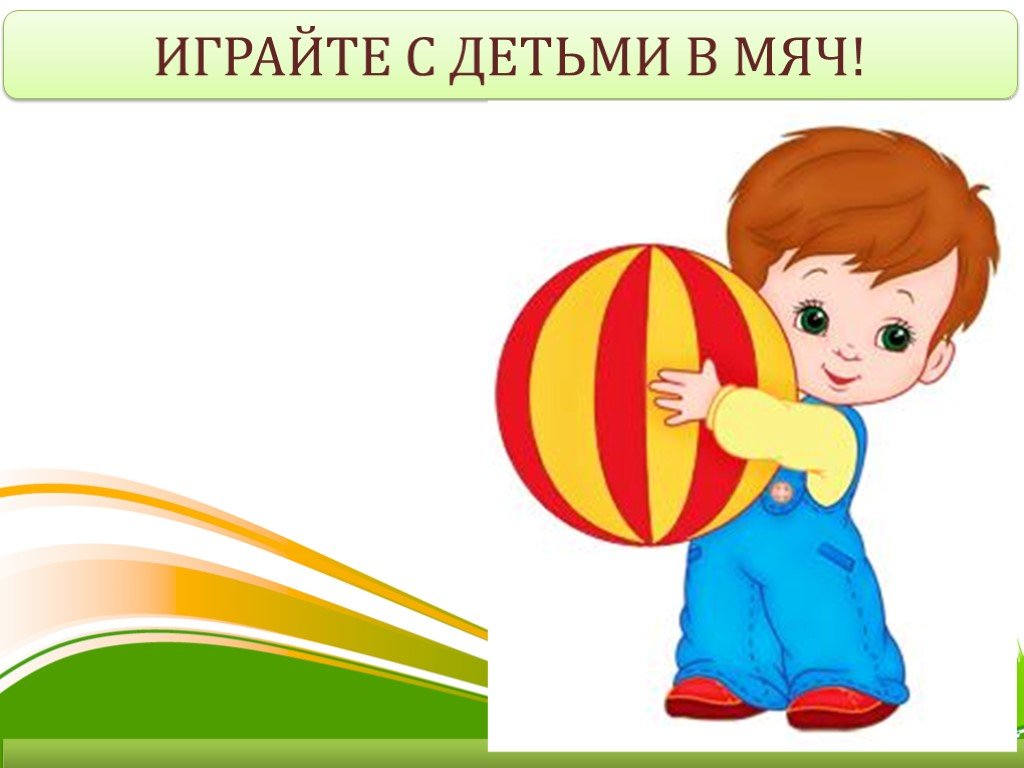 